Отчет  объединения «Зелёная планета» Темы занятий:Интернет ресурсы: ddt-griv.ru (страничка педагога – Барышникова Л.С.),   studfile.net Изучение растений по темам:1 Белокрылка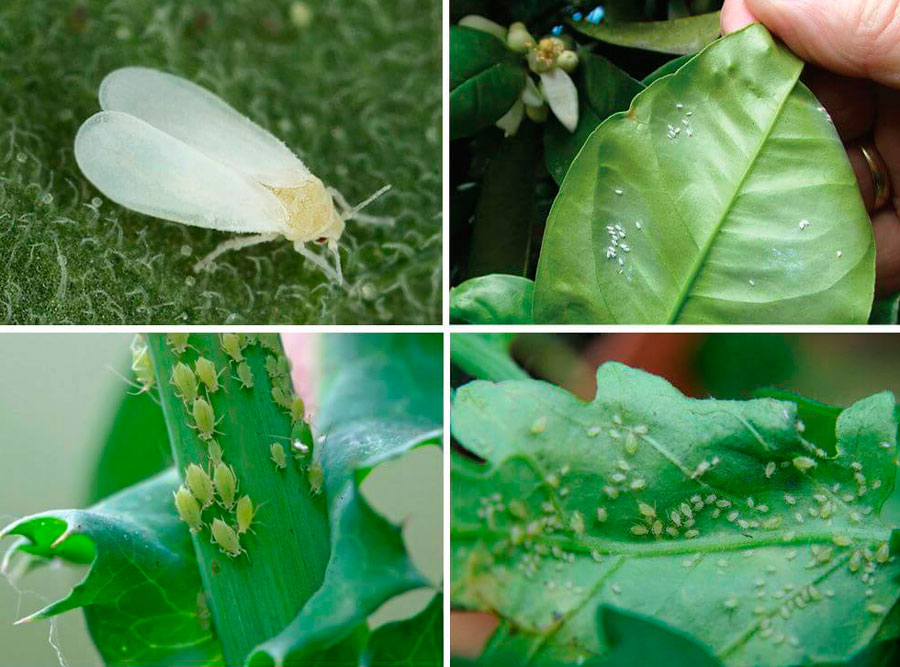  2.   Трипсы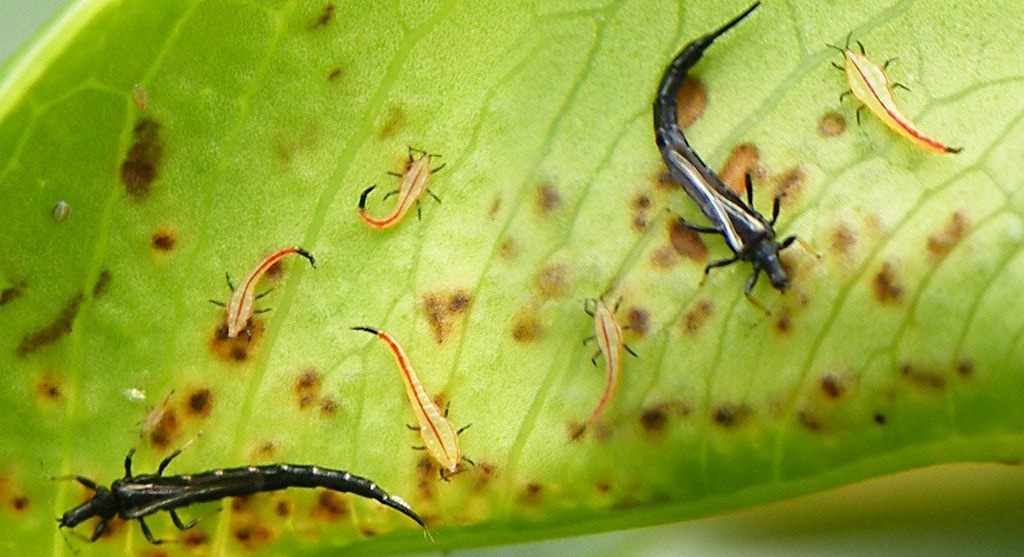 3.    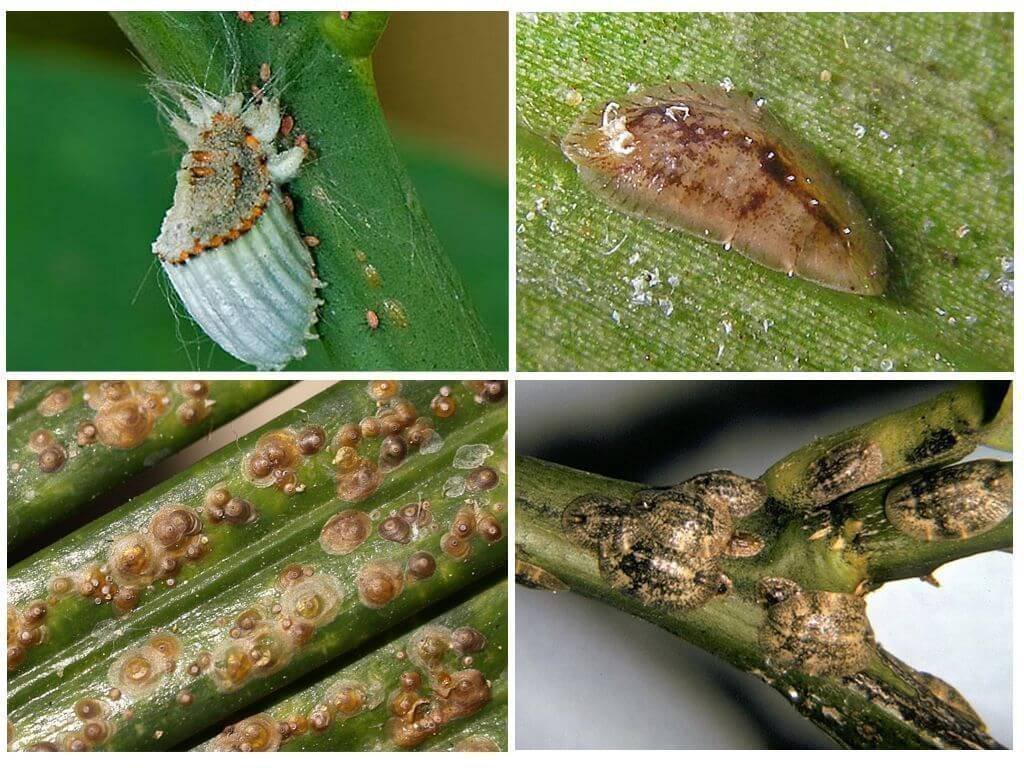  Щитовка и ложнощитовка 4.  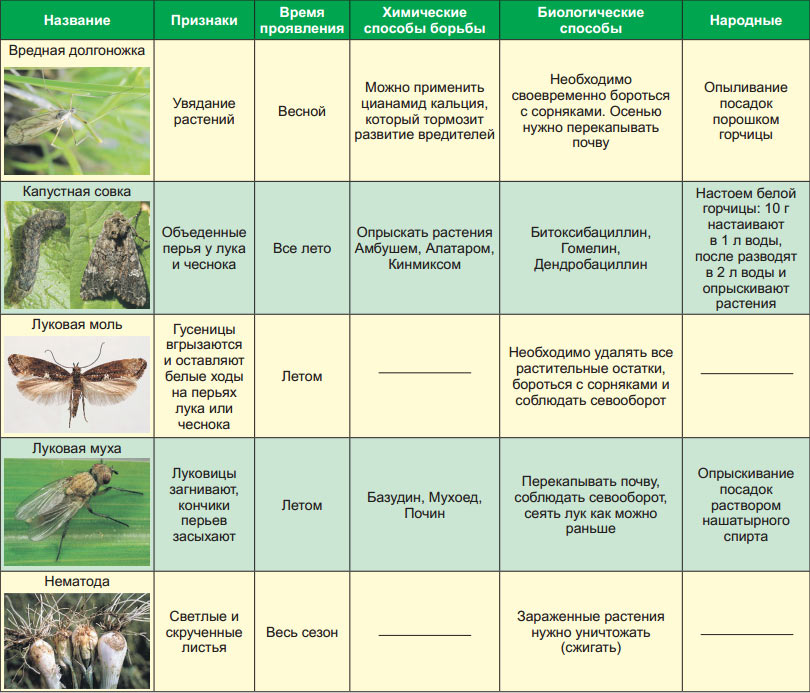 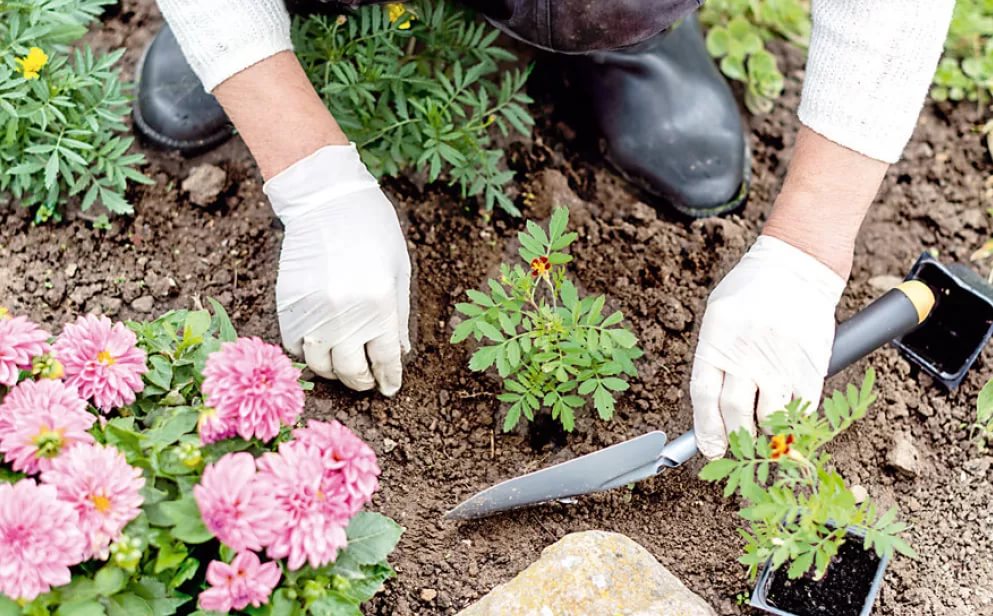 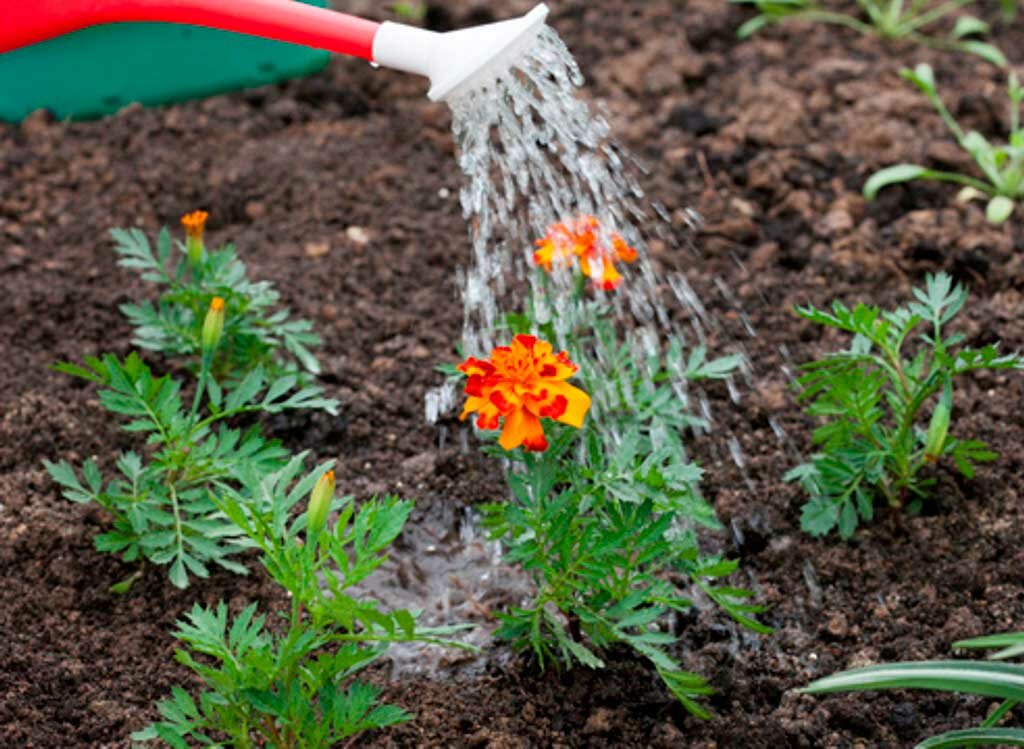 Воспитательная работа.В преддверии выходных и праздничных дней (с 9 по 11 мая) в объединении с учащимися и родителями до 8 мая проводилась разъяснительная работа в группе WhatsApp о правилах безопасного поведения детей в быту, на дорого и местах массового скопления людей, на объектах железнодорожного транспорта, водных объектах, а также недопустимости их появления в торговых центрах, парках и других общественных местах до окончания режима «Повышенной готовности».Тема занятияДатаИспользуемая литератураМатериалы и оборудованиеВредители и болезни цветочно-декоративных культур. Признаки поражения растений, меры борьбы. Изучение агротехнических, химических и биологических средств, для борьбы с болезнями на цветочно- декоративных культурах. Определение по внешним признакам растений характера его поражения.10.05.20Лимаренко А., Палеева Т. «Атлас садовых растений».Аксёнов Е.С., Аксенова Н.А «Декоративные растения».Разнообразие растений; Тетрадь, ручка, простой карандаш, пластиковые коробочки для выращивания растений, почва, перчатки, инструменты, открытый грунт. Цветочно-декоративный отдел в структуре учебно-опытного участка. Структура и содержание цветочно-декоративного отдела.16.05.20Лимаренко А., Палеева Т. «Атлас садовых растений».Аксёнов Е.С., Аксенова Н.А «Декоративные растения».Разнообразие растений; Тетрадь, ручка, простой карандаш, пластиковые коробочки для выращивания растений, почва, перчатки, инструменты, открытый грунт. Иследовательская и опытническая работа в цветочно-декоративном отделе учебно-опытнического участка. Подготовительная работа по высадке 17.05.20Лимаренко А., Палеева Т. «Атлас садовых растений».Аксёнов Е.С., Аксенова Н.А «Декоративные растения».Разнообразие растений; Тетрадь, ручка, простой карандаш, пластиковые коробочки для выращивания растений, почва, перчатки, инструменты, открытый грунт. 